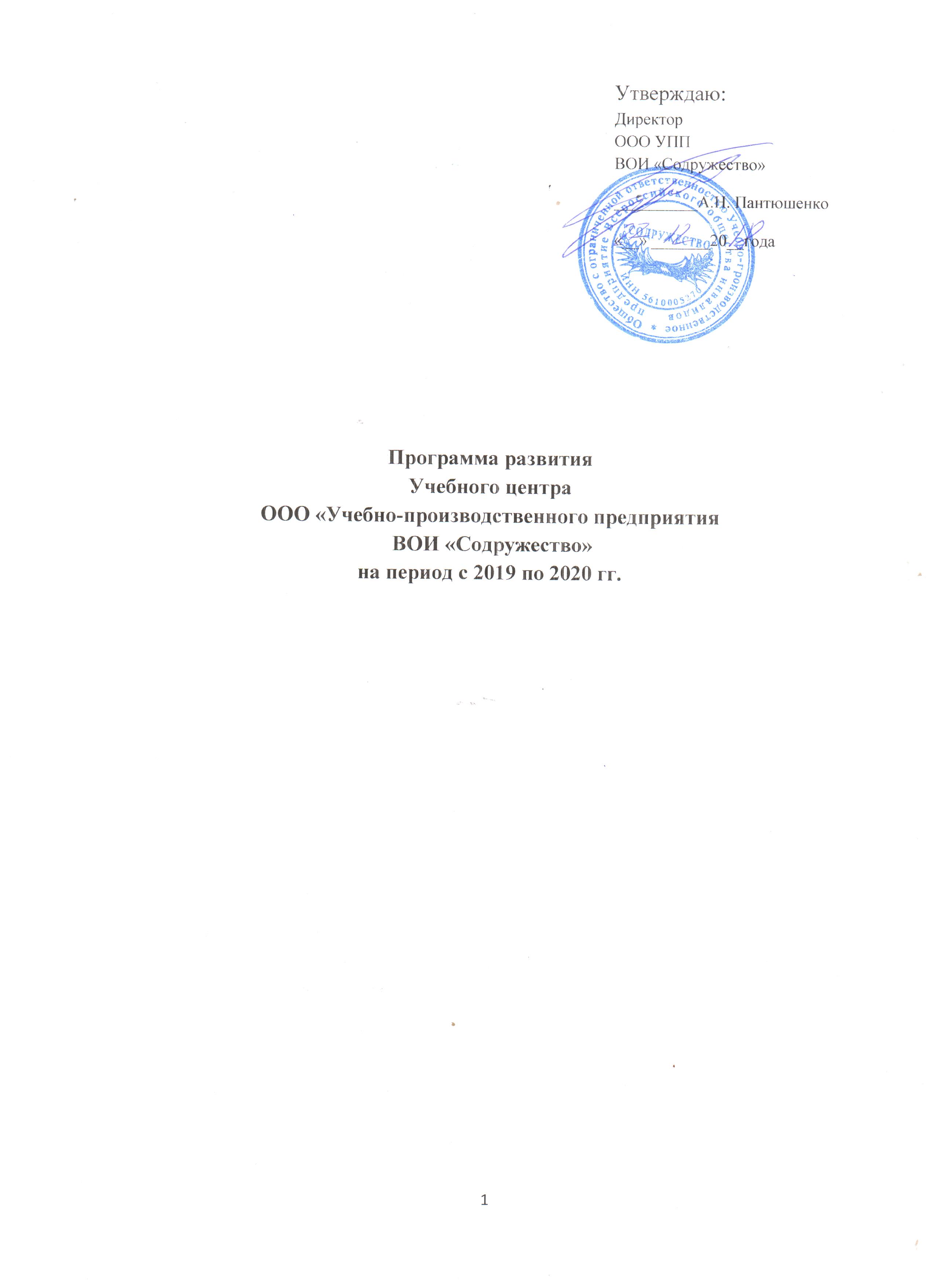 СодержаниеПроблемно-ориентированный анализ деятельности УЦ ООО УПП ВОИ «Содружество»Характеристика учрежденияУЦ ООО УПП ВОИ «Содружество» -  учреждение дополнительного профессионального образования для взрослых. Учредителями являются Оренбургская областная организация общероссийской общественной организации «Всероссийского общества инвалидов»  (ОООО ВОИ)и Оренбургское городское отделение Оренбургской Областной организации Общероссийской общественной организации «Всероссийского общества инвалидов». Источниками финансирования являются: - средства, заработанные собственно Центром в рамках осуществления образовательной деятельности (программы начальной профессиональной подготовки);Любое образовательное учреждение в соответствии с законодательством РФ является некоммерческой организацией, следовательно, извлечение прибыли не является основной задачей. Однако условием существования учебного центра является его финансовая устойчивость, обеспечение условий для видов деятельности, обозначенных в Уставе, а также содержание здания, переданного в оперативное управление, в надлежащем состоянии. Потребители услуг УЦ:- областные организации ВОИ, первичные организации ВОИ;- частные лица;  Актуальность разработки Программы развития УЦ обусловлена:- современными требованиями к образовательному учреждению, которое должно выполнять требования учредителя (ООО),лицензирующих (министерство образования Оренбургской области, министерство труда и занятости населения в Оренбургской области) и контролирующих органов (Госпожнадзор, Роспотребнадзор, Ростехнадзор, Государственная инспекция труда в Оренбургской области и др.),клиента – потребителя образовательных услуг;- отсутствием ясного понимания приоритетных задач организации, официально принятыми  учредителем и  коллективом УЦ ООО УПП ВОИ «Содружество»;- условиями финансово-хозяйственной деятельности организации в изменяющемся социуме (изменения в реальном положении организации ВОИ, в образовательном законодательстве, в законах). Необходимость сохранения УЦ ООО УПП ВОИ «Содружество» как учреждения дополнительного образования, формирования вектора его устойчивого развития предполагает разработку Программы стратегического развития, учитывающей интересы основных субъектов взаимодействия. Материалы для анализа деятельности: отчёты о финансово-хозяйственной деятельности бухгалтерии УЦ ООО УПП ВОИ «Содружество», акты  проверки финансово-хозяйственной деятельности со стороны учредителя, Постановления Президиума об эффективности использования  имущества и об обучении кадров, акты проверок по отдельным видам деятельности,  статистические отчёты и аналитические материалы руководителей. Анализ деятельности  УЦ ООО УПП ВОИ «Содружество», свидетельствует о наличии системных проблем:последовательное уменьшение доходов от основных видов деятельности как в суммовом выражении, так и в процентом относительно общего дохода;значительное увеличение затрат на оплату коммунальных услуг;недостаточность средств для вложений в здание,;недостаточность средств для развития учебно-материальной базы, обеспечивающей привлекательность для заказчиков и потребителей образовательных услуг.     Таким образом, к числу задач, решить которые призвана Программа  развития, следует отнести:согласование интересов субъектов взаимодействия (учредителя, коллектива, потребителей услуг, социальных партнёров);создание механизмов для предоставления качественных образовательных услуг;создание механизмов для получения устойчивой прибыли;создание механизмов целесообразного и эффективного использования средств от всех видов деятельности для устойчивого развития УЦ ООО УПП ВОИ «Содружество», как учреждения дополнительного образования.Программа развития базируется на следующих директивных документах: Федеральный закон об образовании (ФЗ-273 от 29.12.2012), Федеральный закон «О некоммерческих организациях» (ФЗ-7 от 12.01.1996)Налоговый кодекс РФ      Цель, миссия учреждения – предоставление качественных услуг.      Приоритетные направления развития УЦСоздание материально-технической базы и организационных условий для оказания услуг высокого качества по всем видам деятельности. Развитие корпоративной культуры учреждения: психологический климат, единство целей и мотивированность на их достижение, клиентоориентированность при предоставлении услуг; Развитие кадрового потенциала: расширение круга лиц, привлекаемых  к образовательной деятельности, содействие повышению квалификации работников, создание условий для саморазвития и самосовершенствования сотрудников УЦ ООО УПП ВОИ «Содружество»,;Стабилизация и укрепление финансового положения учрежденияРазвитие системы социального партнёрства (государственные учреждения: Центр занятости, учебные заведения высшего профессионального образования города и России, другие партнёры).Цели, задачи, этапы, сроки реализации, целевые индикаторы и показатели оценки эффективности реализации ПрограммМероприятия программыУправление реализацией программы. Система управления качеством.График контрольных мероприятий Финансовое обеспечение программына  выплату заработной платы сотрудникам УЦ - не более 60% от общего дохода на выполнение работ по планово-предупредительному, текущему и капитальному ремонту здания – не менее 5 % от общего дохода на развитие учебно-материальной базы - не менее 1,5 % от общего доходаОжидаемые результатыСоздание механизмов согласования интересов субъектов взаимодействия (учредителя, коллектива, потребителей услуг, социальных партнёров),Расширение перечня реализуемых образовательных программ Увеличение количества слушателей Увеличение доли доходов от образовательной деятельностиПовышение удовлетворённости потребителей и заказчиков качеством образовательных услуг         Укрепление деловой репутации УЦ на рынке образовательных услугСоздание механизмов для получения устойчивой прибыли за счёт поддержки видов деятельности, приносящих доход, и  повышения мотивации сотрудников на достижение значимого для организации результатаПриложение 1. Анализ учебно-методической деятельностиУчебно-методическая деятельность УЦ  осуществляется  по направлению:-  профессиональная подготовка и переподготовка.Процесс обучения  строится на модульной основе по   лицензированной программе:1. Начальная профессиональная подготовка:- «Парикмахер»;Реализуемая образовательная программа разрабатывается в соответствии с социальным заказом на обучение и требованиями рынка труда. Действующая  программа не позволяет полностью удовлетворить постоянно меняющиеся запросы  на образовательные услуги и требует  лицензирования дополнительных программ по направлениям начального профессионального обучения.Аудиторный фонд УЦ   составляет: учебная парикмахерская.  Образовательный процесс оснащен необходимым оборудованием. Создан фонд информационно-методический литературы по направлению образовательной деятельности,  в количестве 50 единиц,  локальная сеть,  выход в интернет. Необходимо отметить,  что материально-техническая база  УЦ  значительно  устарела и не отвечает современным требованиям к организации образовательного процесса в дополнительном профессиональном образовании.  Учебная парикмахерская не имеет необходимого  учебного оборудования, мебели (маникен-головки,  фены, утюжки,). Преподавательский корпус  включает 2 штатных  преподавателя.Учебно-методический отдел укомплектован  2 штатных сотрудника, из которых  1 имеют высшее образование. Приложение 2. Анализ состояния здания и коммуникаций1. Общая характеристика объекта. Административное (общественное) здание с подвалом, общая площадь 380 кв. м; полезная площадь – 250 кв.м. Год ввода в эксплуатацию -1978. Фундаменты ж/бетонные в удовлетворительном состоянии. Стены из силикатного кирпича. Фасад здания оштукатурен, видимых трещин снаружи нет. Плиты перекрытий и покрытия ж/бетонные.  В местах примыкания средней несущей стены 38 см и перегородки 12 см к торцевым стенам здания имеются трещины.. Крыша рулонная, односкатная. Крыльцо входа в здание облицовано плиткой.В здании имеются:- система теплоснабжения в удовлетворительном состоянии;- система холодного водоснабжения в удовлетворительном состоянии;- система горячего водоснабжения в удовлетворительном состоянии;- система водоотведения в удовлетворительном состоянии;- система электроснабжения  поддерживается в работоспособном состоянии, На системах теплоснабжения,  водоснабжения, электроснабжения установлены коммерческие счетчики учета. Однако следует отметить тенденцию к увеличению потребления энергоресурсов, обусловленную стремлением к организации комфортных условий работы (кондиционеры в летнее время, теплообогреватели в холодное время года).В здании смонтирована охранно-пожарная сигнализация.2.Направления развития службы, направления деятельности:- контроль  исправной работы систем жизнеобеспечения здания;- своевременное проведение профилактических работ на системах жизнеобеспечения здания;- проведение мероприятий по энергосбережению (замена окон, замена смывных бачков, регулирование системы отопления, энергосберегающие лампы);- обеспечение комфортности работы в здании.3.Цели и задачи, ожидаемые результаты, индикаторы эффективности. Планомерное улучшение эксплуатационных характеристик здания (в объёме выделенных и освоенных средств). Организация мониторинга и обеспечение выполнения показателей:Снижение энергопотребления ежегодно на 3 % Снижение теплопотребления ежегодно на 3 %Проблемно-ориентированный анализ деятельности УЦ ООО УПП ВОИ «Содружество»           3-4Миссия организации. Приоритетные направления развития УЦ          5Мероприятия программы.  Сроки реализации, целевые индикаторы           5-6Управление реализацией программы. Система управления качеством. График контрольных мероприятий          7Финансовое обеспечение программы          7Ожидаемые результаты          7Приложения Приложение 1. Анализ учебно-методической деятельностиПриложение 2. Анализ состояния здания и коммуникаций          8          8Направления Направления Направления Направления Направления Направления №МероприятиясрокиОжидаемый результатОжидаемый результатОтветственные лицаСогласование интересов субъектов взаимодействияСогласование интересов субъектов взаимодействияСогласование интересов субъектов взаимодействияСогласование интересов субъектов взаимодействияСогласование интересов субъектов взаимодействияСогласование интересов субъектов взаимодействия1.1Разработка и обсуждение Программы развитияЯнварь-февраль 2019предложения в Программусогласование миссии организациипредложения в Программусогласование миссии организацииДиректор УЦ,1.2Корректировка и утверждение Март 2019 принятие программы развития на 2019-2020гг.принятие программы развития на 2019-2020гг.Президиум ОООО ВОИ1.3Контроль за реализацией Программы По графикуоперативность учёта интересов стороноперативность учёта интересов сторонПредседатель ОООО ВОИРазработка и реализация образовательных программРазработка и реализация образовательных программРазработка и реализация образовательных программРазработка и реализация образовательных программРазработка и реализация образовательных программРазработка и реализация образовательных программ2.1Совершенствование содержания и технологий образованияежегодноразработка актуальных образовательных программвнедрение современных технологийДиректор, методист.Директор, методист.2.2Расширение перечня реализуемых  образовательных программ и оказываемых  услуг ежегодно увеличение количества слушателей, рост экономической эффективности образ. процессаДиректор, методист.Директор, методист.2.3Участие в конкурсах, торгах на оказание образовательных услугрегулярноувеличение доходов от образ. деятельностиукрепление имиджа образовательного учреждения профсоюзовДиректор, методист.Директор, методист.2.4Продвижение программ на рынке образовательных услугувеличение доходов от образ. деятельностиукрепление имиджа образовательного учреждения профсоюзовметодист.методист.Развитие материально-технической базы и информационных ресурсовРазвитие материально-технической базы и информационных ресурсовРазвитие материально-технической базы и информационных ресурсовРазвитие материально-технической базы и информационных ресурсовРазвитие материально-технической базы и информационных ресурсовРазвитие материально-технической базы и информационных ресурсов3.1Развитие учебно-материальной базы: организация библиотеки2019соответствие базы лицензионным требованиям Директор, методист. Директор, методист. Ремонт здания и коммуникацийРемонт здания и коммуникацийРемонт здания и коммуникацийРемонт здания и коммуникацийРемонт здания и коммуникацийРемонт здания и коммуникаций4.1Выделение средств на текущий и капитальный ремонт здания не менее 5 % от доходов УЦ ежегодноакты осмотров зданиясметы и график ремонтовКомиссия по планово-предупр. ремонтуПрезидиум ОООО ВОИКомиссия по планово-предупр. ремонтуПрезидиум ОООО ВОИ4.2Выполнение мероприятий:В соответствии с требованиями пожарной безопасностипо энергосбережению(подробнее см. приложение 4)По графикубезопасные условия работы и проживания в зданииснижение тепло- и энергопотребленияДиректор Директор 4.3Текущий и капитальный ремонт в соответствии с актами комиссии и сметами По графику, в объёме выделенных средствподдержание и улучшение эксплуатационных характеристик  здания; Директор.Директор.Повышение кадрового потенциала и формирование корпоративной культурыПовышение кадрового потенциала и формирование корпоративной культурыПовышение кадрового потенциала и формирование корпоративной культурыПовышение кадрового потенциала и формирование корпоративной культурыПовышение кадрового потенциала и формирование корпоративной культурыПовышение кадрового потенциала и формирование корпоративной культуры5.1Анализ кадрового ресурса организации и привлекаемых специалистовДо 1.01.2019предложения Директор.Директор.Развитие системы социального партнёрстваРазвитие системы социального партнёрстваРазвитие системы социального партнёрстваРазвитие системы социального партнёрстваРазвитие системы социального партнёрстваРазвитие системы социального партнёрства6.1Участие в городских и областных  мероприятиях, выставках, семинарах По плануПродвижение на рынке образовательных услуг. Директор, методист.Директор, методист.№Направление контроляСрокДокументОтветственные 1Анализ финансово-хозяйственной деятельности УЦ ООО УПП ВОИ»Содружество»Ежегодно майАктРевиз. комиссияПрезидиум ОООО ВОИ2Анализ качества образовательных услуг:Качества образовательных программКачества учеб. занятийУровня обученияУдовлетворённости потребителяУровень привлекаемых преподавателейДо реализацииРегулярно По итогам обученияЭкспертное заключениеАнализ занятийВедомость,эксперт.оценкаСправка: анализ анкетДиректор УЦ,методист.5Анализ выполнения обязательств по содержанию здания, переданного в оперативное управлениеежегодноАкты комиссии по планово-предупр. ремонту сметы и акты выполненных ремонтных работ Директор, Президиум ОООО ВОИ